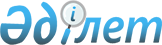 Қазақстан Республикасы Үкіметінің 2001 жылғы 25 қаңтардағы N 140 қаулысына өзгеріс пен толықтыру енгізу туралыҚазақстан Республикасы Үкіметінің қаулысы 2001 жылғы 3 қазан N 1271     Қазақстан Республикасының Үкіметі қаулы етеді:     1. "Қазақстан Республикасы Үкіметінің 2001 жылға арналған Заң жобалау жұмыстарының жоспары туралы" Қазақстан Республикасы Үкіметінің 2001 жылғы 25 қаңтардағы N 140  P010140_  қаулысына мынадай өзгеріс пен толықтыру енгізілсін:     көрсетілген қаулымен бекітілген Қазақстан Республикасы Үкіметінің 2001 жылға арналған Заң жобалау жұмыстарының жоспарында:     реттік нөмірлері 27, 28, 29-жолдар алынып тасталсын;     мынадай мазмұндағы реттік нөмірі 42-1-жолмен толықтырылсын:"42-1  Міндетті    Еңбекмині,   қыркүйек   қазан   қараша".       әлеуметтік  Ұлттық банк       сақтандыру  (келісім        туралы      бойынша)      2. Осы қаулы қол қойылған күнінен бастап күшіне енеді.     Қазақстан Республикасының          Премьер-МинистріМамандар:     Багарова Ж.А.     Қасымбеков Б.А.     
					© 2012. Қазақстан Республикасы Әділет министрлігінің «Қазақстан Республикасының Заңнама және құқықтық ақпарат институты» ШЖҚ РМК
				